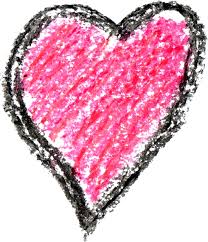 Tell the truth about what is on your heart.I am a complete person with _______________________I deeply value ___________________________________I am concerned about _____________________________What I don’t show is that __________________________To keep my heart strong, I want to _____________________